МОГИЛЕВСКИЙ ГОРОДСКОЙ ИСПОЛНИТЕЛЬНЫЙ КОМИТЕТОТДЕЛ ИДЕОЛОГИЧЕСКОЙ РАБОТЫИ ПО ДЕЛАМ МОЛОДЕЖИВыборы депутатов 2024: аргументы и факты материал для информационно-пропагандистских группг. Могилевфевраль 2024 г.СОДЕРЖАНИЕВЫБОРЫ ДЕПУТАТОВ 2024: АРГУМЕНТЫ И ФАКТЫМатериал подготовлен на основе информации Центральной избирательной комиссии Республики Беларусь, Могилевской областной избирательной комиссии, материалов агентства «БелТА» и газеты                             «СБ. Беларусь сегодня»Выборы – один из неотъемлемых элементов демократии в государстве, эффективный формат коллективного принятия решений с равным воздействием участников на исход процесса. В нашей стране максимально реализован конституционный принцип народовластия, закрепленный в статье 3 Основного Закона Республики Беларусь: «Народ осуществляет свою власть непосредственно, через представительные и иные органы в формах и пределах, определенных Конституцией». В Беларуси сделано все, чтобы гражданин самостоятельно и свободно решал, кто на выборах заслуживает его голоса. Президент Республики Беларусь А.Г.Лукашенко 20 ноября 2023 г. подписал указы № 367 «О назначении выборов депутатов» и 
№ 368 «О назначении выборов в Совет Республики Национального собрания Республики Беларусь».ВЫБОРЫ ДЕПУТАТОВ СОСТОЯТСЯ В ЕДИНЫЙ ДЕНЬ ГОЛОСОВАНИЯ – 25 февраля 2024 г.Текущая избирательная кампания – крупнейшая за всю историю независимой Беларуси. Предстоит избрать 110 депутатов Палаты представителей Национального собрания Республики Беларусь (от Могилевской области будут избраны 13 депутатов) и 
12 514 депутатов местных Советов депутатов.Справочно: в областные и Минский городской Советы – 388 депутатов(в Могилевский областной Совет – 52 депутата), районные – 3 434 (в Могилевской области – 608 депутатов), городские (городов областного подчинения) – 373 (в городах Могилев и Бобруйск по 40 депутатов), городские (городов районного подчинения) – 223, поселковые – 63, сельских – 8 033 депутата (в Могилевской области – 1064 депутата).В единый день голосования с 08:00 до 20:00 белорусские граждане определятся с представителями, которые будут выступать от их имени, делегируя им право управления нашей страной. 
Те избиратели, у которых не будет возможности прийти на участок в воскресенье, могут реализовать свое избирательное право в период досрочного голосования с 20 по 24 февраля с 12:00 до 19:00.Наряду с этим будет организовано голосование по месту нахождения избирателя. В случае неспособности лично прийти на избирательный участок гражданин может обратиться в участковую комиссию, в том числе в день выборов (до 18:00), с просьбой об организации голосования по месту своего нахождения. Проголосовать на дому можно будет только 25 февраля.С 9 февраля каждый избиратель может проверить включен ли он в список для голосования по месту проживания и правильно ли указаны сведения о нем.Избиратели, которые не зарегистрированы на территории участка для голосования, но обладают документом, подтверждающим проживание на данной территории, имеют право быть включенными в список избирателей до дня выборов (не позднее 24 февраля 2024 г.).Особенностью данной кампании является то, что в выборах депутатов местных Советов имеют право участвовать граждане России, которые постоянно проживают на территории нашей страны. Граждане, которые постоянно проживают за границей, смогут приехать в страну и проголосовать на участке № 248, расположенном в  г. Минске по адресу: ул. Свердлова, д. 30 (ГУО «Гимназия № 75 
им. П.В.Масленикова»). Если у гражданина есть регистрация по месту пребывания, он будет включен в списки по месту регистрации.Справочно: решение отказаться от формирования участков для голосования за рубежом связано с отсутствием необходимых мер безопасности на территории других стран, сокращением численности работников дипломатических служб, неблагоприятной эпидемиологической обстановкой. На избирательном участке избиратели получат:в Минске – по 2 бюллетеня: по выборам депутатов Палаты представителей и Минского городского Совета депутатов;в областных и районных центрах – по 3 бюллетеня: по выборам депутатов Палаты представителей, облсовета, горсовета или райсовета;в сельской местности – по 4 бюллетеня: по выборам депутатов Палаты представителей, облсовета, райсовета, сельского или поселкового Совета.ВЫБОРЫ В СОВЕТ РЕСПУБЛИКИ НАЦИОНАЛЬНОГО СОБРАНИЯ ВОСЬМОГО СОЗЫВАС 12 марта по 21 марта 2024 г. президиумы вновь избранных районных, городских Советов депутатов совместно с районными и городскими исполкомами, президиумами Минского городского Совета депутатов и Мингорисполкома выдвинут кандидатов в члены Совета Республики.С 22 марта по 31 марта 2024 г. пройдет регистрация кандидатов в члены Совета Республики.Выборы членов Совета Республики пройдут 4 апреля 2024 г. на заседаниях депутатов местных Советов депутатов базового уровня в каждой области и депутатов Минского городского Совета депутатов.Установление ЦИК итогов выборов и регистрация избранных членов Совета Республики пройдет не позднее 11 апреля 2024 г. Как отмечают эксперты, организация и проведение выборов в Беларуси демонстрируют возросшую сознательность всего белорусского общества. Цивилизованный и спокойный характер проведения кампании является залогом того, что нашу страну никому из-за рубежа не удастся втянуть в очередную попытку государственного переворота.КОНКУРЕНЦИЯ ВМЕСТО КОНФРОНТАЦИИВыборы – это всегда конкуренция идей, проектов, личностей. К сожалению, долгое время под предлогом участия в избирательных кампаниях в нашей стране доступ к публичной политике получали люди, которые были ориентированы не на добросовестную политическую состязательность, а на конфронтацию с государством.Опыт предыдущих электоральных кампаний в Беларуси свидетельствует, что не всегда количество кандидатов в депутаты гарантирует качество выбора. Достаточно сказать, что почти 
5% (27 человек) от зарегистрированных кандидатов в депутаты Палаты представителей на выборах 2019 года были безработными (в 2024 г. – 
0,4% (1 человек)). А большая часть т.н. «независимых» выдвиженцев только и делали, что призывали к слому конституционного строя. По сути при кажущемся изобилии у избирателей выбор был один: между хаосом и эволюционным развитием. Этот выбор всегда был очевиден.Прямым свидетельством того, что на выборах депутатов 2024 года обеспечена состязательность и конкуренция является статистика зарегистрированных кандидатов в депутаты.Справочно: всего в депутаты Палаты представителей выдвинуто 
298 кандидатов, из которых зарегистрированы 265. Среди них 10 граждан в возрасте до 31 года, 92 женщины, 20 действующих депутатов Палаты представителей, 31 действующий депутат местных Советов депутатов. 82 кандидата представляют сферу науки, образования, здравоохранения, культуры, спорта, 50 – государственные органы, 49 – промышленность, транспорт, строительство.По Могилевской области выдвигались 27 кандидатов, из которых зарегистрировано 26. Самому молодому кандидату – 27 лет, самому возрастному – 57. Среди кандидатов 8 женщин и 18 мужчин, 2 действующих депутата Палаты представителей. Почти 85% – представители политических партий. 35% кандидатов представляет сферу промышленности, транспорта, строительства. Более 23% – представители сферы науки, образования, здравоохранения, культуры и спорта.Всего в депутаты местных Советов депутатов выдвинуто 
18 996 кандидатов, из которых 18 802 продолжат борьбу за депутатский мандат. Среди них 803 гражданина в возрасте до 31 года, 10 107 женщин, 7 330 действующих депутатов местных Советов депутатов.По Могилевской области выдвигались 3617 кандидатов, из которых зарегистрированы 3602. Самому молодому кандидату – 28 лет, самому возрастному – 72. Каждый четвертый кандидат выдвинут трудовым коллективом. Более 6% зарегистрированных кандидатов – молодые люди до 31 года и почти 60% – женщины.За тем, как будут соревноваться между собой кандидаты в депутаты избиратели могут наблюдать с 31 января по 24 февраля (период предвыборной агитации). Справочно: избирательным кодексом предусмотрены широкие возможности для информирования граждан кандидатами в депутаты о своей предвыборной программе: встречи со своими избирателями на собраниях или в другой удобной для избирателей форме; массовые мероприятия (собрания вне помещений, митинги, пикетирование) с целью осуществления предвыборной агитации; распространение агитационных материалов за счет средств собственных избирательных фондов.  У избирателей есть возможность познакомиться с предвыборными программами кандидатов в депутаты Палаты представителей в печатных СМИ, увидеть и услышать их выступления по телевидению и радио.Предвыборные программы кандидатов в депутаты местного Совета депутатов размещены на официальном сайте соответствующего местного исполнительного и распорядительного органа.Наряду с этим на всех участках для голосования не позднее чем за
14 дней до выборов будут оформлены стенды с информационными материалами о кандидатах.ПРАВИЛА ИГРЫ НА ПАРТИЙНОМ ПОЛЕ СТРАНЫВажно подчеркнуть то, что к нынешним выборам страна подошла, заметно обновив ряд важнейших элементов политической системы – внесены изменения и дополнения в Конституцию, усовершенствовано законодательство, регулирующее деятельность политических партий и общественных объединений. Все это позволило избавиться от многочисленных фейковых, существовавших на бумаге структур, либо тех из них, которые управлялись или финансировались извне. Больше нет в Беларуси, как принято говорить, «карманных» партий, насчитывающих пару сотен человек, принадлежащих олигархам или находящихся на денежном довольствии у своих хозяев за пределами страны.Белорусские партии представляют интересы больших социальных групп (не менее 5 тыс. членов) – от рабочих и крестьян (КПБ, РПТС), до национально ориентированного бизнеса (ЛДПБ) и представителей социальной сферы (Белорусская партия «Белая Русь»). Партийные кандидаты представляют весь идеологический спектр, они могут и будут предлагать разные пути достижения общей цели – строительство сильной и процветающей Беларуси. Других правил игры на партийном поле страны нет и не будет.Справочно: Белорусская партия «Белая Русь» выдвинула на предстоящие выборы 3 687 кандидатов в местные Советы депутатов и 72 – в Парламент (по Могилевской области – 519 человек в местные Советы и 10 в Парламент). Коммунистическая партия Беларуси выдвинула 609 человек в местные Советы депутатов и 50 – в Парламент (по Могилевской области – 94 человека в местные Советы и 6 в Парламент). Республиканская партия труда и справедливости – 420 человек в местные Советы депутатов и 21 – в Парламент (по Могилевской области – 51 человек в местные Советы и 3 в Парламент). Либерально-демократическая партия Беларуси – 209 человек в местные Советы депутатов и 63 – в Парламент (по Могилевской области – 62 человека в местные Советы и 3 в Парламент).Полноценная и честная конкуренция на партийном поле становится ответом на бесчинства и беспредел, которые предлагают наши оппоненты. Не бывает обществ, где бы отсутствовали альтернативные проекты развития. Не исключение и Беларусь. Но спорить и дискутировать о путях развития страны мы будем цивилизованно и демократично на парламентской площадке.Вместе с тем, при всей значимости партийного строительства, большая часть выдвинутых кандидатов в депутаты являются беспартийными. Справочно: в соответствии с Конституцией Республики Беларусь правом выдвижения кандидатов в депутаты наделены не только политические партии, но и трудовые коллективы, граждане путем сбора подписей. В Беларуси избирателю доверяют и дают самому определиться с тем, кого он хочет видеть в Парламенте или в местном Совете: сторонника той или иной партии или же человека, выдвинутого путем сбора подписей или трудовым коллективом. В этом проявляется демократизм нашего строя. В то время как во многих странах, особенно на Западе, гражданам не оставляют подлинного выбора. Там людям навязывают обезличенные партийные списки. Фактически они формируются группировками внутри правящих кругов. Белорусы пошли своим путем и такой подход встречает понимание не только внутри нашей страны, но и у многих людей за рубежом.ВЫБОРЫ – ЭТО НЕ ШОУБыть депутатом – это не привилегия, а ответственная работа. Она предъявляет высокие требования к профессиональному и жизненному опыту претендента на депутатский мандат, его авторитету в обществе, компетенции в вопросах государственного устройства. Понимая это, белорусы делают выбор осознанно, вдумчиво, взвешивая все «за» и «против», внимательно изучая предвыборную программу кандидатов в депутаты. Такова политическая культура белорусов, подразумевающая равный содержательный обоюдовыгодный диалог между обществом и государством, а не «гвалт и крик», как нам пытаются навязать «западные учителя».Цена ошибки слишком велика, чтобы превращать электоральную кампанию в представление или шоу на манер так называемых «образцовых» западных демократий. Серьезные споры и дискуссии о путях развития общества и государства там давно уступили место скандалам, обсуждениям личной жизни политиков, занятых пополнением своих банковских счетов и карьерным ростом. Чем это оборачивается, мы можем воочию наблюдать на примере крупнейших стран Европы, жителям которых ничего не остается, как выходить на улицы с требованиями защиты своих базовых прав и интересов.В соответствии с результатами социологического исследования, проведенного Институтом социологии НАН Беларуси в ноябре–декабре 2023 г. население наиболее предпочтительными формами работы 
в ходе избирательной кампании считает традиционные: встречи кандидатов с гражданами по месту жительства (34,8%) и работы или учебы (23,3%), их выступления на ТВ, по радио и в прессе (27,6%), а также теледебаты (20,5%). Данные формы позволяют оценить преимущества и потенциал кандидатов, в первую очередь, через прямую коммуникацию с ними. Далее располагаются – работа в сети Интернет, использование средств наглядной агитации, индивидуальная работа кандидата и его доверенных лиц с избирателями.62,8% респондентов считают, что, в первую очередь, в предвыборной программе кандидата в депутаты должны быть отражены конкретные предложения по решению проблемных вопросов, а не обещания, лозунги или критика в адрес действующих депутатов, оппонентов либо органов власти. Это свидетельствует об ожиданиях избирателей от потенциальных кандидатов в депутаты обстоятельной работы в случае их избрания.На выбор избирателя в значительной степени оказывает влияние характеристика личности кандидата в депутаты. По данным соцопросов, при выборе депутатов респонденты в основном руководствуются информацией об уровне компетентности кандидатов (наличие опыта руководящей деятельности – 38,6%, образование – 33,4%, сфера трудовой деятельности – 30,5%, политические взгляды – 29,8%, наличие заслуг или достижений – 25,7%, умение грамотно говорить и выступать – 25,1%), его возрасте (29,1%) и политических взглядах (29,8%). В меньшей степени интересуют граждан личная жизнь, религиозная и партийная принадлежность кандидатов.Избиратели голосуют как за самого кандидата, так и за программу, с которой он выступает. По мнению респондентов, после своего избрания депутат должен сосредоточиться на: реализации общественных инициатив и предложений (40,9%), личных приемах граждан (33,7%), осуществлении контроля принятых властью решений (29,3%), проведении встреч с избирателями (26,8%), совершенствовании правовых норм и законодательства (19,9%). Представительские функции и личные интересы получили крайнее неодобрение.Таким образом, белорусский избиратель в своем выборе руководствуется здравым смыслом, объективными оценками и ориентацией на «земные» интересы.От кандидатов, будь то партийцы или беспартийные, общество ждет нового уровня политической культуры, политической борьбы. Это означает открытую, свободную и конструктивную конкуренцию идей, мнений. ВЫБОРЫ ПРОВОДИМ ДЛЯ СЕБЯПроводить выборы, чтобы кому-то понравиться на Западе и быть вхожим в высокие кабинеты так называемых «хозяев мира» – это не наш путь. За такую «привилегию» многие страны и народы расплачиваются своим суверенитетом.Государство и общество в Беларуси руководствуются простой и очевидной истиной – выборы мы проводим для себя, с целью избрать наиболее достойных депутатов, которые будут защищать и отстаивать наши интересы. Мы бы и готовы придерживаться единых международных стандартов проведения выборов, но таких пока никто не придумал. Именно поэтому Беларусь воздержалась от приглашения наблюдательной миссии ОБСЕ на парламентские выборы 25 февраля.Справочно: среди причин такого решения отсутствие у ОБСЕ единых норм, стандартов, которые приняты всеми странами по теме международного наблюдения за выборами. В результате чего наблюдаются определенные географические функциональные перекосы: неравное количество наблюдателей, которые направляются по решению БДИПЧ ОБСЕ на запад и восток от Вены, а также традиционное доминирование представителей стран Запада в миссиях ОБСЕ; деградация атмосферы межгосударственного взаимодействия на пространстве ОБСЕ, которая находит свое выражение в остром кризисе доверия, нарушении традиций уважительного, дипломатично-корректного диалога. Яркое проявление – введение странами Запада неоправданно жестких политических и экономических санкций, в том числе в отношении белорусского Парламента. В ограничительные визовые списки Евросоюза включены белорусские парламентарии, что означает фактический запрет на их участие в наблюдении за выборами по линии БДИПЧ ОБСЕ и ПА ОБСЕ в странах ЕС.В то же время Республика Беларусь остается открытой для непредвзятого электорального мониторинга за выборами. Порядок направления и аккредитации наблюдателей при проведении выборов устанавливает Центральная избирательная комиссия. В соответствии с Избирательным кодексом Республики Беларусь наблюдателями могут быть представители политических партий, других общественных объединений, трудовых коллективов, граждан, представители иностранных государств и международных организаций. Справочно: по состоянию на 5 февраля 2024 г., аккредитовано 27 790 внутренних наблюдателей, из них: ЦИК, областными (Минской городской) окружными избирательными комиссиями – 726, районными, городскими, поселковыми, сельскими, участковыми – 27 064. Для наблюдения за выборами в Республике Беларусь приглашены: миссия СНГ, в том числе Межпарламентская Ассамблея государств-участников СНГ (86 человек); Шанхайская организация сотрудничества (4 человека); избирательные органы иностранных государств (6 человек). Итого, наблюдать за выборами депутатов в Республике Беларусь будут около 96 иностранных наблюдателей (на 31 января).	В Могилевской области по состоянию на 9 февраля аккредитованы 5466 наблюдателей в комиссии всех уровней.Вместе с тем, решение воздержаться от приглашения наблюдателей ОБСЕ на выборы 25 февраля не означает в целом отказ от сотрудничества в наблюдении за выборами по линии ОБСЕ. Белорусская сторона будет готова пересмотреть свои подходы в части приглашения наблюдателей ОБСЕ, если Запад найдет силы, смелость, возможность отказаться от санкционной политики и от попыток вмешательства во внутренние дела Беларуси.ВАЖЕН ГОЛОС КАЖДОГОКлючевой особенностью электоральной кампании – 2024 года является то, что проходит она на фоне серьезных для нашей страны внешнеполитических вызовов – военного конфликта в Украине и нескрываемой гибридной агрессии со стороны Запада. В таких условиях выборы – это не только формирование представительных органов власти, но еще и универсальный механизм консолидации и общественного единения белорусского народа. Это одновременно возможность, право и обязанность каждого из нас послужить делу сохранения мира на нашей земле.Перед белорусами стоит непростая задача – строительство национальной политической системы, которая бы максимально обеспечивала и защищала ценности мира, безопасности и социальной справедливости на белорусской земле. Прийти на избирательный участок и сделать свой выбор – это не только долг и обязанность каждого из нас, но это еще и громкое «НЕТ» общественному противостоянию, «майдану» и хаосу в нашей стране. Не отдать свой голос нельзя – слишком большая ответственность за будущее лежит на каждом из нас. Выборы в Парламент и местные Советы депутатов – это возможность участвовать в управлении страной, влиять на принимаемые решения и видеть результаты своего таланта, профессионализма и трудолюбия. Успешная, технологически развития, комфортная и уютная Беларусь не нужна никому, кроме нас самих. И строить ее такой, какой мы ее хотим видеть, тоже никто не будет за нас. Не стоит верить пустым обещаниям и надеяться на чужую помощь.Несмотря на то, что нынешняя электоральная кампания проходит на фоне попыток грубого вмешательства во внутренние дела независимой Беларуси, политическая мудрость, национальное единство и желание жить в мирной стране позволят белорусам сделать правильный выбор.Граждане приняли как руководство к действию слова Главы государства А.Г.Лукашенко: «Мы сегодня в такой сложной ситуации, что это подобно тому, что мы идем по тонкому льду. Неосторожный шаг – и мы можем утонуть, опрокинуть государство»Наш конституционный строй в очередной раз проходит важное испытание. Правильный, осознанный выбор каждого гражданина определит дальнейшее устойчивое развитие суверенной Беларуси, благополучное будущее наших детей и внуков.ОСНОВНЫЕ ИЗМЕНЕНИЯ, ВНЕСЕННЫЕ В НАЛОГОВЫЙ КОДЕКС РЕСПУБЛИКИ БЕЛАРУСЬ С 1 ЯНВАРЯ 2024 ГОДАпо материалам Могилевской областной инспекции Министерства по налогам и сборам Республики БеларусьИзменения в Общую часть КодексаИзменены нормы, регулирующие порядок представления плательщиками положения об учетной политике, а именно:-исключена обязанность плательщика ежегодно 
к установленной дате (31 марта года, следующего за отчетным) представлять в налоговый орган учетную политику;-изменяются сроки представления учетной политики вновь созданными организациями. Так, они должны представить учетную политику в налоговый орган по месту постановки на учет не позднее 30 календарных дней с даты их государственной регистрации;-обязанность представлять отчетность и учетную политику, как и ранее, распространяется на плательщиков, которые составляют отчетность в соответствии с законодательством о бухучете и отчетности, за некоторым исключением. Плательщик не обязан представлять учетную политику в налоговый орган в случае, если ранее она уже была представлена и в нее не вносились изменения и (или) дополнения. При этом в случае утверждения новой учетной политики либо внесения в нее корректировок в течение текущего налогового периода такая учетная политика представляется в налоговый орган не позднее тридцати календарных дней со дня ее утверждения руководителем организации и (или) иным уполномоченным лицом (органом).Вводится обязанность организации уведомлять налоговый орган о назначении (замене) руководителя (иного лица, уполномоченного учредительными документами действовать от имени организации), если регистрирующий орган не может предоставить такую информацию в налоговый орган посредством АИС «Взаимодействие».С 01 июля 2024 года для всех индивидуальных предпринимателей вводится обязанность представлять налоговые декларации по установленным форматам в виде электронного документа. Ранее такая обязанность была предусмотрена только для индивидуальных предпринимателей, которые являлись плательщиками налога на добавленную стоимость.Кроме того, с 01 января 2024 года некоммерческие организации, не осуществляющие предпринимательскую деятельность, также обязаны представлять налоговые декларации по установленным форматам в виде электронного документа. Положения о введении такой обязанности установлены Законом от 30.12.2022 № 230-З «Об изменении законов по вопросам налогообложения».Таким образом, некоммерческие организации, в том числе общественные организации, политические партии, профсоюзы, учреждения, финансируемые собственниками, товарищества собственников, гаражные кооперативы, садоводческие товарищества и другие некоммерческие организации, обязаны при наличии объектов налогообложения представлять за налоговые (отчетные) периоды 2024 года налоговые декларации (расчеты) в виде электронного документа, подписанного электронной цифровой подписью (далее - ЭЦП). При этом для получения личного ключа ЭЦП следует обращаться в РУП «Национальный центр электронных услуг», в РУП «Республиканский информационно-издательский центр Министерства по налогам и сборам Республики Беларусь». Примечание. Использование дистанционных способов электронного взаимодействия с налоговыми органами предоставляет плательщикам ряд возможностей и преимуществ, в том числе облегчает процесс составления и подачи налоговых деклараций (расчетов), заявлений и других документов, обязанность представления которых установлена законодательством, сокращает их временные и финансовые издержки.Реализованный в системе электронного декларирования автоматизированный контроль правильности заполнения показателей налоговых деклараций (расчетов) позволяет избежать ошибок, которые могут повлечь привлечение плательщика к административной ответственности за неуплату налогов.Кроме того, налоговые органы активно развивают сервисную составляющую электронного обмена информацией, в том числе расширяется сфера применения префайлинга налоговых деклараций (предварительное заполнение налоговых деклараций плательщика, исходя из данных, имеющихся в налоговых органах).Изменения в Особенную часть КодексаНалог на добавленную стоимостьИндивидуальные предприниматели исключены из состава плательщиков НДС по оборотам по реализации ими товаров (работ, услуг), имущественных прав. Примечание. Указанные изменения налогового законодательства способствуют созданию равных условий хозяйствования с субъектами предпринимательства, применяющими упрощенную систему налогообложения, простых условий для ведения бизнеса, а также последующей автоматизации процессов ведения учета индивидуальными предпринимателями.Подоходный налог с физических лиц в отношении доходов от осуществления предпринимательской деятельностиИндивидуальный предприниматель, совокупный размер доходов и (или) валовой выручки которого от осуществления предпринимательской деятельности нарастающим итогом в течение календарного года превысил 500 тысяч белорусских рублей, не вправе заниматься предпринимательской деятельностью без образования юридического лица начиная с 1 января календарного года, следующего за календарным годом, в котором образовалось такое превышение.Предпринимательская деятельность, осуществляемая гражданином с нарушением вышеуказанных требований, является незаконной.Одновременно предусмотрено повышенное налогообложение подоходным налогом по ставке в размере 30 % всех доходов, полученных индивидуальным предпринимателем с начала 2024 года, если размер таких доходов превысил 500,0 тыс. руб.;Примечание. Данное предложение направлено на перевод таких индивидуальных предпринимателей в разряд юридических лиц с целью выравнивания условий осуществления деятельности.С 1 января 2024 года при определении налоговой базы подоходного налога с физических лиц для индивидуальных предпринимателей закреплен единый принцип признания доходов от реализации «по оплате». Исключено право индивидуальных предпринимателей признавать доходы от реализации по принципу «начисления».Примечание. Реализация таких предложений позволит в будущем рассмотреть вопрос об автоматизации процесса расчета подоходного налога для ИП со стороны налоговых органов (по аналогии с реализованной автоматизацией расчета налога при УСН для организаций). С 1 января 2024 года, индивидуальным предпринимателям независимо от наличия у них места основной работы (службы, учебы) предоставлено право применять социальный и имущественный налоговые вычеты в отношении доходов, полученных от осуществления предпринимательской деятельности.Учет и систематизация документов, подтверждающих расходы.С учетом возникающих на практике вопросов определены и систематизированы документы, подтверждающие расходы индивидуальных предпринимателей.Отменено разделение доходов на доходы от реализации товаров, работ, услуг, имущественных прав и внереализационные доходы, а также исключено понятие внереализационных расходов, что упрощает порядок ведения учета доходов и расходов.Единый налог с индивидуальных предпринимателей и иных физических лиц (далее - единый налог)В целях адаптации ставок налогов, установленных в белорусских рублях, к инфляционным процессам увеличен размер ставок единого налога (на 7,5%). Новые ставки единого налога применяются при исчислении суммы единого налога, срок уплаты которого наступает после 30 января 2024 года.Исчисление единого налога за январь 2024 года производится по старым ставкам единого налога, действовавшим до 2024 года.Сокращена сфера применения индивидуальными предпринимателями единого налога, а именно, из групп товаров, при розничной торговле которыми индивидуальные предприниматели вправе применять единый налог, исключены нетабачные никотиносодержащие изделия, электронные системы курения и жидкости для электронных систем курения.Изменения в части налогообложения физических лицЗемельный налог и налог на недвижимость, уплачиваемые физическими лицамиС 01.01.2024 введено понятие «единый имущественный платеж». Данный платеж представляет собой общую сумму налога на недвижимость, земельного налога и транспортного налога, подлежащую уплате физическим лицом на один счет республиканского бюджета.Уплата, взыскание единого имущественного платежа, а также зачет (возврат) излишне уплаченных сумм такого платежа будут осуществляться в порядке, установленном Кодексом для налогов.Такой подход упрощает порядок уплаты физическими лицами имущественных налогов, так как исключает необходимость уплаты каждого отдельного налога в бюджеты первичного уровня по месту расположения недвижимости или земельного участка, а транспортного налога – в республиканский бюджет.Изменен срок вручения извещений на уплату имущественных налогов.В 2024 г. извещения должны быть вручены не позднее 1 октября. Справочно: до 01.01.2024 срок вручения извещений – не позднее 1 сентября.Изменен размер расчетной стоимости одного квадратного метра (одного метра) типового капитального строения (здания, сооружения) для зданий, сооружений, помещений, не относящихся к жилым домам, квартирам, садовым и дачным домикам, гаражам, машино-местам (далее — иные здания, сооружения).С 2024 г. размер расчетной стоимости одного квадратного метра (одного метра) типового капитального строения (здания, сооружения) для иных зданий, сооружений дифференцирован в зависимости от площади такой недвижимости.Размер расчетной стоимости одного квадратного метра (одного метра) для иных зданий, сооружений разделен на три группы в зависимости от площади такой недвижимости:до 200 кв. метров (метров);свыше 200 кв. метров (метров), но не более 400 кв. метров (метров);свыше 400 кв. метров (метров).Определение налоговой базы для исчисления налога на недвижимость исходя из дифференцированной расчетной стоимости иных зданий, сооружений, которая зависит от площади такой недвижимости, будет использоваться налоговыми органами только в 2025 г. при исчислении налога на недвижимость за 2024 г.Исчисление налога на недвижимость в 2024 г. за 2023 г. будет производиться в прежнем порядке.В отношении жилых домов, квартир, садовых и дачных домиков, гаражей, машино-мест порядок определения расчетной стоимости не изменился.Уточнен порядок применения в качестве налоговой базы налога на недвижимость заключения о независимой оценке рыночной стоимости капитальных строений (зданий, сооружений).С 2024 г. представленное физическим лицом заключение о независимой оценке рыночной стоимости капитальных строений (зданий, сооружений) может быть использовано налоговым органом при определении налоговой базы налога на недвижимость в течение пяти лет начиная с года, за который определена такая оценка, с последующей ежегодной индексацией на сложившийся индекс роста потребительских цен за соответствующий год.Подоходный налог с физических лицПроиндексированы (увеличены) размеры доходов, не признаваемых объектом налогообложения подоходным налогом или освобождаемых от подоходного налога:доходы в размере стоимости товаров (работ, услуг), розданных (выполненных, оказанных) в рамках проведения рекламных мероприятий, если по условиям проведения этих мероприятий известны сведения о получателях таких товаров (работ, услуг), — со 186 руб. до 208 руб. по каждой выплате такого дохода;доходы, полученные от физических лиц по договорам, не связанным с осуществлением предпринимательской деятельности, в результате дарения, в виде недвижимого имущества по договору ренты бесплатно, — с 9 338 руб. до 10 431 руб. в сумме от всех источников в течение 2024 г.;доходы, не являющиеся вознаграждениями за исполнение трудовых или иных обязанностей, полученные от:- организаций, индивидуальных предпринимателей, нотариусов, являющихся местом основной работы (службы, учебы), — с 2 821 руб. до                   3 151 руб. от каждого источника в течение 2024 г.;- организаций, индивидуальных предпринимателей, нотариусов, не являющихся местом основной работы (службы, учебы), — со 186 руб. до 208 руб. от каждого источника в течение 2024 г. (п. 23 ст. 208 Кодекса);доходы в виде оплаты нанимателем за работника, а также профсоюзной организацией за члена своей организации страховых услуг страховых организаций Республики Беларусь, в том числе по договорам добровольного страхования жизни, дополнительной пенсии, медицинских расходов, — с 4 830 руб. до 5 395 руб. от каждого источника в течение 2024 г.;доходы, получаемые инвалидами, детьми-сиротами и детьми, оставшимися без попечения родителей, в виде безвозмездной (спонсорской) помощи, пожертвований, поступивших на благотворительный счет, открытый в банке Республики Беларусь, — с 18 660 руб. до 20 843 руб. в сумме от всех источников в течение 2024 г.;доходы, не являющиеся вознаграждениями за исполнение трудовых или иных обязанностей, полученные от профсоюзных организаций, объединений профсоюзов членами таких организаций в денежной и натуральной формах, — с 1 200 руб. до 1 340 руб. в сумме от каждого источника в течение 2024 г. Проиндексированы (увеличены) размеры стандартных налоговых вычетов по подоходному налогу:стандартный налоговый вычет физическому лицу в месяц увеличен со 156 руб. до 174 руб. при получении дохода, подлежащего налогообложению, в сумме, не превышающей 1 054 руб. в месяц (в 2023г. - 944 руб. в месяц);стандартный налоговый вычет:- на ребенка до 18 лет и (или) каждого иждивенца увеличен с 46 руб. до 51 руб. в месяц;- для родителей, имеющих двух и более детей в возрасте до 18 лет или детей-инвалидов в возрасте до 18 лет, увеличен с 87 руб. до 97 руб. в месяц на каждого ребенка;- для вдов (вдовцов), одиноких родителей, приемных родителей, опекунов или попечителей увеличен с 87 руб. до 97 руб. в месяц на каждого ребенка до 18 лет и (или) каждого иждивенца;- стандартный налоговый вычет, предоставляемый отдельным категориям физических лиц, увеличен с 220 руб. до 246 руб. в месяц.С 1 января 2024 г. введен дополнительный стандартный налоговый вычет для молодых специалистов, молодых рабочих (служащих).В целях стимулирования привлечения и закрепления молодых специалистов у нанимателей в статью 209 Кодекса включены нормы, в соответствии с которыми с 1 января 2024 г. молодые специалисты, молодые рабочие (служащие), получившие высшее, научно-ориентированное, среднее специальное или профессионально-техническое образование, имеют право на получение дополнительного стандартного налогового вычета по подоходному налогу в размере 620 руб. в месяц.Такой налоговый вычет предоставляется молодым специалистам, молодым рабочим (служащим), получившим:- высшее, научно-ориентированное, среднее специальное или профессионально-техническое образование и трудоустроенным в соответствии со свидетельством о направлении на работу;- высшее, научно-ориентированное, среднее специальное или профессионально-техническое образование по специальностям для воинских формирований и военизированных организаций.Дополнительный стандартный налоговый вычет предоставляется:- в течение срока обязательной работы у нанимателя по распределению (перераспределению), трудоустройству в счет брони, направлению (перенаправлению) на работу и срока продолжения с ним трудовых отношений, но не более 7 лет с даты трудоустройства у такого нанимателя в соответствии со свидетельством о направлении на работу;- в течение срока обязательной военной службы — молодым специалистам, молодым рабочим (служащим), получившим высшее, научно-ориентированное, среднее специальное или профессионально-техническое образование по специальностям для воинских формирований и военизированных организаций.Перечень документов, на основании которых в 2024 г. предоставляется стандартный налоговый вычет для молодых специалистов, молодых рабочих (служащих), содержится в пункте 41 статьи 209 Кодекса.Вышеуказанный стандартный налоговый вычет предоставляется с                        1 января 2024 г. в отношении любых лиц, соответствующих вышеперечисленным условиям (как вновь прибывших на работу и трудоустроенных в соответствии со свидетельством о направлении на работу или получивших соответствующее образование по специальностям для воинских формирований и военизированных организаций, так и работающих, проходящих службу, на вышеуказанных условиях).С 1 января 2024 г. Кодекс дополнен нормой, в соответствии с которой из состава расходов, учитываемых при применении имущественного налогового вычета, исключены расходы на приобретение оборудования, инструментов, машин, механизмов и приспособлений, используемых физическими лицами при строительстве одноквартирного жилого дома или квартиры без привлечения застройщика или подрядчика.Данная норма распространяется на вышеуказанные расходы, фактически понесенные физическим лицом с 1 января 2024 г.Таким образом, в отношении расходов, понесенных до 1 января 2024 г. на приобретение оборудования, инструментов, машин, механизмов и приспособлений, используемых физическими лицами при строительстве одноквартирного жилого дома или квартиры без привлечения застройщика или подрядчика, имущественный налоговый вычет предоставляется в том числе в отношении доходов 2024 г. (неиспользованная сумма расходов переносится на последующие календарные годы до полного ее использования в виде имущественного налогового вычета).С 1 января 2024 г. установлена ставка подоходного налога в размере 25 %, которая применяется в отношении совокупности доходов, подлежащих налогообложению по ставке подоходного налога, установленной пунктом 1 статьи 214 Кодекса (13 %), и полученных физическими лицами от источников в Республике Беларусь в виде дивидендов, по трудовым договорам, а также по гражданско-правовым договорам, предметом которых являются выполнение работ, оказание услуг и создание объектов интеллектуальной собственности, в размере, превысившем за 2024 г. 200 000 руб.Вышеперечисленные доходы, в отношении которых применяются ставки подоходного налога, установленные иными пунктами статьи 214 Кодекса и (или) иными законодательными актами, не участвуют в определении совокупного дохода, в отношении которого применяется ставка подоходного налога в размере 25 %.Установление ставки подоходного налога в размере 25 % не вносит никаких изменений в порядок исчисления, удержания и перечисления в бюджет подоходного налога налоговыми агентами, т.е., несмотря на превышение в течение 2024 г. начисленного дохода размера в 200 000 руб., налоговый агент не производит исчисление подоходного налога по ставке в размере 25 %.Исчисление подоходного налога по ставке в размере 25 % производится только налоговым органом на основании представляемой физическим лицом налоговой декларации (расчета) по подоходному налогу с физических лиц за 2024 г.Срок представления налоговой декларации при получении доходов, облагаемых по ставке в размере 25 %, — не позднее 31 марта 2025 г. Срок доплаты налога по ставке в размере 25 % — не позднее 1 июня 2025 г.Таким образом, налоговые обязательства по уплате подоходного налога по ставке в размере 25 % возникнут у физических лиц по итогам 2024 г. в 2025 г.Расширен перечень доходов, при получении которых в течение календарного года физические лица обязаны представить в налоговый орган налоговую декларацию (расчет).С 1 января 2024 г. перечень доходов, при получении которых в течение календарного года физические лица обязаны представить в налоговый орган налоговую декларацию (расчет) в порядке, установленном статьей 222 Кодекса, дополнен следующими доходами:- доходы, в отношении которых физическим лицом неправомерно применялись особые режимы налогообложения, установленные Кодексом;- доходы, подлежащие налогообложению по ставке подоходного налога, установленной пунктом 1 статьи 214 Кодекса (13 %), и полученные от источников в Республике Беларусь в виде дивидендов, по трудовым договорам, а также по гражданско-правовым договорам, предметом которых являются выполнение работ, оказание услуг и создание объектов интеллектуальной собственности, если такие доходы за календарный год превысили в совокупности 200 000 руб.Единый налог с индивидуальных предпринимателей и иных физических лиц, уплачиваемый физическими лицамиС 1 января 2024 г. расширена сфера применения физическими лицами единого налога с индивидуальных предпринимателей и иных физических лиц (далее — единый налог) — в перечень видов деятельности, которые вправе осуществлять физические лица, не осуществляющие предпринимательскую деятельность, с уплатой единого налога, включена уборка территории от снега и льда.Увеличен размер ставок единого налога, установленный в приложении 24 к Кодексу.Новые ставки единого налога применяются при исчислении суммы единого налога, срок уплаты которого наступает после 30 января 2024 г. Исчисление единого налога за январь 2024 г. производится по старым ставкам единого налога, действовавшим в 2023 г. Сбор за осуществление ремесленной деятельности, сбор за осуществление деятельности по оказанию услуг в сфере агроэкотуризмаС 1 января 2024 г. ставка сбора за осуществление ремесленной деятельности за месяц составляет 6,5 бел. руб. Новая ставка применяется при уплате сбора за осуществление ремесленной деятельности, срок уплаты которого наступает после 31 января 2024 г.Уплата сбора за осуществление ремесленной деятельности за январь 2024 г. по сроку 3 января 2024 г. производится по старой ставке в размере 6 бел. руб. С 1 января 2024 г. ставка сбора за осуществление деятельности по оказанию услуг в сфере агроэкотуризма за каждую агроусадьбу за месяц составляет 40 бел. руб. Новая ставка применяется при уплате сбора за осуществление деятельности по оказанию услуг в сфере агроэкотуризма, срок уплаты которого наступает после 31 января 2024 г.Уплата сбора за осуществление деятельности по оказанию услуг в сфере агроэкотуризма за январь 2024 г. по сроку 3 января 2024 г. производится за каждую агроусадьбу по старой ставке в размере 37 бел. руб. Налог на профессиональный доходС 1 января 2024 г. не признаются объектом налогообложения налогом на профессиональный доход доходы, полученные физическим лицом от юридического лица — бывшего нанимателя, в течение трех лет после увольнения.Транспортный налогПроиндексированы ставки транспортного налога. Вводится исчисление транспортного налога по транспортным средствам повышенной комфортности не старше трех лет, по ставкам, увеличенным в 10 раз. Перечень таких транспортных средств будет определяться Советом Министров Республики Беларусь. Данные изменения будут применяться в 2025 г. при исчислении и уплате транспортного налога за 2024 г.Изменения в части налогообложения организацийНалог на добавленную стоимость (НДС)Для белорусских субъектов хозяйствования предоставлено право на вычет сумм НДС в полном объеме при электронной дистанционной продаже товаров по адресам, расположенным за пределами Республики Беларусь.В результате исключены случаи, когда осуществить вычеты не представляется возможным вследствие накопления больших сумм входного НДС, что актуально для белорусских плательщиков, реализующих товары преимущественно через интернет-магазин или маркетплейс.АкцизыУвеличены ставки акцизов на отдельные подакцизные товары в связи с их индексацией на сумму прогнозного уровня инфляции в 2024 году.Товар «Нетабачные никотиносодержащие смеси для кальяна» выделен из группы товаров «Нетабачные никотиносодержащие изделия» в отдельную позицию, чтобы установить на него значительно более низкую ставку акцизов, поскольку применение в Республике Беларусь высокой ставки акцизов для нетабачных никотиносодержащих смесей для кальяна было экономически нецелесообразно.С 2024 года при реализации резидентам государств - членов Евразийского экономического союза подакцизных товаров, ввезенных на территорию Республики Беларусь и помещенных под таможенную процедуру таможенного склада (без уплаты НДС и акцизов), действие которой завершается таможенной процедурой таможенного транзита, акцизы не будут исчисляться (такая реализация (передача) не признается объектом налогообложения акцизами);Примечание. НДС в такой ситуации не исчисляется с 1 июля 2022 года.Налог на прибыльС 1 января 2024 года предусмотрена ставка налога на прибыль в размере 25 % для: белорусской организации без учета филиалов; для каждого филиала белорусской организации; для каждого постоянного представительства иностранной организации, — у которых по итогам отчетного периода нарастающим итогом с начала налогового периода налоговая база налога на прибыль превышает 25 000 000 белорусских рублей.Под повышенное налогообложение будут подпадать операции, которые облагаются налогом на прибыль по ставке 20 %. Следовательно, реализация указанной нормы не затронет операции, при налогообложении которых плательщиком применяются пониженные (повышенные) ставки налога на прибыль.При превышении налоговой базы по налогу на прибыль
25 000 000 белорусских рублей ставка налога на прибыль в размере 25 % будет применяться ко всей налогооблагаемой прибыли, сформированной с начала календарного года и облагаемой налогом на прибыль по общеустановленной ставке.Ставка налога на прибыль в отношении прибыли, полученной от реализации товаров собственного производства, включенных в перечень высокотехнологичных товаров, увеличена с 5 до 10 процентов.Отменена льгота по налогу на прибыль от реализации произведенных плательщиком продуктов питания для детей раннего и дошкольного возраста. С 1 января 2024 года прибыль, полученная от указанной деятельности, облагается по ставке в размере 5 процентов. Исключена возможность применении льготы в отношении валовой прибыли от операций с корпоративными облигациями, условиями эмиссии которых:предусмотрен срок обращения менее одного года;предусмотрена возможность осуществления эмитентом досрочного погашения или выкупа в течение года с даты начала их размещения. Расширен перечень объектов, по которым можно применить инвестиционный вычет. Так, организациям предоставляется право применять инвестиционный вычет по легковым автомобилям, используемым для краткосрочной аренды (каршеринга), и исключается необходимость восстанавливать инвестиционный вычет при использовании легковых автомобилей для оказания таких услуг.Налог на доходы иностранных организаций, не осуществляющих деятельность в Республике Беларусь через постоянное представительствоС 2024 г. по 2026 г. ставка налога на доходы составляет 0 % по доходам иностранных организаций по договорам перестрахования (за исключением доходов в виде неустоек (штрафов, пеней) и других видов санкций за нарушение условий договоров).Налог на недвижимостьС 2024 года объектом налогообложения признаются любые сооружения и передаточные устройства, введенные в эксплуатацию, независимо о того, являются ли они объектами основных средств для целей бухгалтерского учета.Исключена льгота по налогу на недвижимость в отношении капитальных строений, законсервированных в порядке, установленном Советом Министров Республики Беларусь. При этом для таких объектов налогообложения с указанного периода установлена пониженная ставка налога на недвижимость в размере 0,1 процента.Перечень категорий организаций, на которые не распространяются решения местных Советов депутатов об увеличении ставок налога на недвижимость, дополнен организациями потребительской кооперации.Земельный налогПроиндексированы на прогнозный уровень инфляции (на 7,5 %):ставки земельного налога на земельные участки, по которым в качестве налоговой базы земельного налога применяется их площадь; величина кадастровой стоимости земельных участков по видам оценочных зон, при не достижении которой в качестве налоговой базы по земельному налогу устанавливается площадь земельного участка; ставки земельного налога на сельскохозяйственные земли сельскохозяйственного назначения и средние ставки земельного налога по районам Республики Беларусь.Кроме того, для сельскохозяйственных земель сельскохозяйственного назначения сокращено количество ставок.Перечень категорий организаций, на которые не распространяются решения местных Советов депутатов об увеличении ставок земельного налога, дополнен организациями потребительской кооперации.Отменена льгота по земельному налогу в отношении земельных участков, занятых объектами основных средств, участвующими в производстве либо приеме (получении), преобразовании, аккуммулировании и (или) передаче электрической энергии, производимой возобновляемыми источниками энергии; занятых водохранилищами и берегоукрепительными сооружениями, используемыми для производства энергии гидроэлектростанциями, а также земельных участков, предоставленных для строительства, реконструкции таких объектов отменена. В отношении таких земельных участков при исчислении земельного налога применяется понижающий коэффициент в размере 0,1 сроком на 3 (три) года.Налог при упрощенной системе налогообложения (УСН)По предложению Республиканского союза туристической индустрии в Кодекс включена норма, предоставляющая с 1 января 2024 года юридическим лицам, осуществляющим деятельность хостелов в не принадлежащих им капитальных строениях, право применения УСН при наличии у них сертификата соответствия, выданного на оказание услуг гостиниц. Это позволит выровнять условия применения УСН организациями, оказывающими услуги гостиниц, независимо от классификации их деятельности и места ее осуществления.Примечание: Кодексом установлен запрет на применение УСН в отношении организаций, предоставляющих в возмездное пользование недвижимое имущество не принадлежащее им. Такой запрет до 2024 года распространялся и на хостелы (деятельность которых классифицируется как предоставление жилья на выходные дни и прочие периоды краткосрочного проживания).Единый налог для производителей сельскохозяйственной продукцииС 2024 года резидентам свободных (особых) экономических зон, специального туристско-рекреационного парка «Августовский канал», Парка высоких технологий, Китайского-Белорусского индустриального парка «Великий камень» предоставляется право применять единый налог для производителей сельскохозяйственной продукции в части деятельности их филиалов, осуществляющих производство (производство и переработку) сельскохозяйственной продукции и (или) первичную переработку льна.Экологический налог и налог за добычу (изъятие) природных ресурсовПроиндексированы ставки экологического налога и налога за добычу (изъятие) природных ресурсов.Установлен новый порядок определения налоговой базы по экологическому налогу за хранение отходов производства в ситуациях, когда организации не ведут должным образом учет отходов производства.В таких случаях налоговая база будет определяться исходя из лимита отходов производства, установленного в разрешениях (количества отходов производства, необходимого для перевозки одной транспортной единицей на объекты захоронения, обезвреживания и (или) использования таких отходов), а не исходя из фактических объемов отходов производства, направленных на хранение в налоговом периоде.Транспортный налогПроиндексированы ставки транспортного налога, установленные в белорусских рублях.С 2024 года в случае, когда лизингополучатель заключает договор сублизинга и передает транспортное средство сублизингополучателю, Плательщиком транспортного налога является сублизингополучатель.Примечание. В целях признания плательщиком налога того субъекта хозяйствования, который фактически использует транспортное средство. В 2023 году в таких ситуациях плательщиком транспортного налога признается лизингополучатель.Предусмотрено исчисление транспортного налога (включая авансовые платежи) по транспортным средствам, с года выпуска которых прошло не более 3 лет, включенным в перечень транспортных средств повышенной комфортности, определяемый Советом Министров Республики Беларусь, по ставкам, увеличенным в 10 раз.С 2024 года в связи с цифровизацией транспортного налога в отношении транспортного налога с организаций будет применяться префайлинг (предварительное заполнение налоговых деклараций плательщика, исходя из данных, имеющихся в налоговых органах).НЕГАТИВНЫЕ ПОСЛЕДСТВИЯ УПОТРЕБЛЕНИЯ АЛКОГОЛЯпо материалам УЗ «Могилевский областной наркологический диспансерОдной из проблем, несущих серьезную угрозу стабильности и развитию общества, здоровью и благополучию нации, значимой по масштабам своего распространения, величине экономических, демографических и нравственных потерь, является пьянство и алкоголизм. Наибольшее негативное влияние на здоровье и жизнь населения оказывают продажа и потребление крепких алкогольных напитков. Доказано, что увеличение уровня продажи водки населению всего на 1 л сопровождается ростом уровня общей смертности на 4,6% (среди мужчин – на 4,7%, женщин – на 4,2%). При этом основной рост данного показателя дают самоубийства (на 4,7%), убийства (на 6,8%), гибель от внешних причин (на 5,0%), от травм и несчастных случаев (на 5,5%).Доступность алкогольных, слабоалкогольных напитков и пива, их повсеместная реализация совместно с иными группами товаров сформировали в обществе лояльное к ним отношение, фактически сгладив отличие между спиртным и продуктами питания. Подобное положение способствует алкоголизации населения и, соответственно, увеличению числа лиц, совершающих правонарушения в состоянии опьянения. За последние пять лет число граждан, страдающих хроническим алкоголизмом и состоящих под диспансерным наблюдением у врачей-психиатров-наркологов, в Могилевской области уменьшилось на 11,1%. В Могилёвской области на 1 января 2024 года под диспансерным наблюдением врачей-психиатров-наркологов состоит 16216 человек с алкоголизмом (1638,5 на 100 тыс. населения), из них женщин – 3605 (680,8 на 100 тыс. населения). По сравнению с прошлым годом ситуация улучшилась: на 1 января 2023 года под диспансерным наблюдением врачей-психиатров-наркологов состояло 16683 человека с алкоголизмом (1666,9 на 100 тыс. населения), из них женщин – 3728 (696,6 на 100 тыс. населения). Однако, на 25% выросло количество лиц, состоящих под наблюдением врачей-психиатров-наркологов по поводу перенесенных алкогольных психозов (144 на 01.01.2023 и 180 на 01.01.2024).Кроме негативного влияния на демографическую ситуацию, потребление алкоголя подрывает и экономику страны. Экономические затраты государства, связанные с последствиями потребления населением алкоголя, включают не только прямые расходы на лечение медицинских последствий, но и затраты на систему охраны правопорядка, социальной помощи, а также уменьшение доходов в связи со снижением производительности труда, высоким уровнем травматизма, инвалидизации и смертности, пожарами и авариями.Чрезмерное употребление алкоголя является существенным фактором глобального бремени болезней и третьим в мире ведущим фактором риска, вызывающим преждевременные случаи смерти и инвалидности.По оценкам ВОЗ, в мире от заболеваний, связанных с употреблением алкоголя, в среднем умирает от 2 до 3 млн. человек в год, в том числе около 400 тыс. молодых людей в возрасте 15–29 лет.Один пьющий человек наносит прямой или косвенный ущерб минимум 9–10 лицам, непосредственно находящимся в его окружении.Неблагоприятные последствия, связанные с приемом алкоголя, имеют место даже при однократном употреблении самых малых доз спиртных напитков.Учеными доказано, что нет безопасных, а тем более полезных доз алкоголя. Алкоголь является токсическим веществом, он действует прежде всего на клетки головного мозга, парализуя их. При регулярном приеме алкогольных напитков промежуточный продукт окисления алкоголя (ацетальдегид) может приводить к образованию специфических веществ типа морфина, способствуя формированию зависимости, аналогичной пристрастию к наркотикам, – болезненному влечению к алкоголю, лежащему в основе синдрома зависимости от алкоголя.В детском и подростковом возрасте разрушительное действие алкоголя происходит ускоренными темпами. Молодой, развивающийся организм в 6–8 раз быстрее, чем взрослый, привыкает к хмельным напиткам. Установлено, что злоупотребление алкоголем в возрасте до 20 лет приводит к алкоголизму почти в 80% случаев.Очевидна связь пьянства и алкоголизма с преступностью. Каждое четвертое преступление в стране совершается в состоянии алкогольного опьянения. Доля совершенных «под хмельком» убийств, умышленных причинений тяжких телесных повреждений, грабежей, разбойных нападений, хулиганств достигает 70–80%. Справочно: на 01.01.2024 на принудительном наблюдении и лечении у врачей-психиатров-наркологов области находится 3278 пациентов, совершивших преступления и к которым судом применено принудительное лечение от алкоголизма (на 01.01.2023 – 3052 пациента). Профилактикой пьянства, алкоголизма и наркомании в Республике Беларусь непосредственно занимается наркологическая служба, входящая в систему Министерства здравоохранения. Она взаимодействует не только с органами милиции и здравоохранения, но и с другими министерствами, ведомствами, общественными организациями.В Могилёвской области в настоящее время функционирует 75 наркологических коек, в том числе 32 для реабилитации зависимых пациентов, имеется 55 мест в отделениях дневного пребывания. В амбулаторной службе области работает более 40 врачей-наркологов. В Могилёвском областном и Бобруйском наркологических диспансерах работают врачи-психиатры-наркологи, психологи, врачи-психотерапевты, специалисты по социальной работе, социальные работники, непосредственно оказывающие помощь лицам, имеющим проблемы с употреблением алкоголя.За 2023 год специализированная наркологическая помощь оказана 11 тыс. пациентам области, что составило 64,3% от общего числа находящихся под диспансерным наблюдением у врачей-психиатров-наркологов (за 2022 год – 11,8 тысячам пациентам, или 67% от общего числа находящихся под диспансерным наблюдением). При этом на 13,1% возросло количество лиц, помощь которым оказана на анонимной основе (5562 за 2023 год и 4917 за 2022 год).В последние годы большое внимание оказывается реабилитации наркологических пациентов. За 2023 год амбулаторную реабилитацию по области прошли 628 пациентов; реабилитацию в стационарных условиях (в УЗ «Могилевская областная психиатрическая больница» и Бобруйском наркологическом диспансере) прошли 226 человека (за 2022 год амбулаторную реабилитацию прошли 747 пациентов, стационарную – 152 пациентов). Справочно: на 01.01.2024 в области имеется 32 койки для долгосрочной реабилитации. Стационарная реабилитационная программа организована на базе УЗ «Могилевская областная психиатрическая больница» на 17 коек и, с 1 мая 2022 года, на базе филиала УЗ «Бобруйская центральная больница» «Бобруйский наркологический диспансер» на 15 коек. Срок пребывания пациентов 28 дней. Задачи по предотвращению правонарушений и преступлений в состоянии алкогольного опьянения нашли свое отражение в соответствующих положениях Директивы Президента Республики Беларусь от 11 марта 2004 г. № 1 «О мерах по укреплению общественной безопасности и дисциплины».Одной из действенных превентивных мер является изоляция лиц в лечебно-трудовые профилактории (ЛТП).В 2023 году судами области принято 893 решения о направлении граждан в ЛТП, из которых 336 – совершивших преступления и правонарушения в сфере домашнего насилия, 288 – ранее судимых, 175 – лиц, обязанных возмещать расходы на содержание детей, находящихся на государственном обеспечении, из них 70 – по упрощенному порядку, 408 – трудоспособных неработающих граждан, ведущих асоциальный образ жизни. Всего территориальными органами внутренних дел в ЛТП изолировано 879 граждан, из которых 320 – совершивших преступления  и правонарушения в сфере домашнего насилия, 273 – ранее судимых, 170 – лиц, обязанных возмещать расходы на содержание детей, находящихся на государственном обеспечении, из них 67 по упрощенному порядку, 407 – трудоспособных неработающих граждан, ведущих асоциальный образ жизни. К гражданам, которые вследствие злоупотребления спиртными напитками ставят свою семью в тяжелое материальное положение, активно применяется такая мера, как ограничение в дееспособности.За 2023 год по материалам органов внутренних дел, предоставленным прокурорам районов (городов) для последующего предъявления в суд, ограничено в дееспособности 80 лиц, злоупотребляющих спиртными напитками и ставящих свою семью в тяжелое материальное положение (за 2022 год – 97 человек).Основными задачами по предупреждению и преодолению пьянства и алкоголизма являются:снижение уровня негативных социальных и экономических последствий пьянства и алкоголизма;снижение объемов потребления населением алкогольных, слабоалкогольных напитков, пива.Постановлением Совета Министров Республики Беларусь
от 19 января 2021 г. № 28 утверждена Государственная программа «Здоровье народа и демографическая безопасность» на 2021–2025 годы, содержащую подпрограмму «Предупреждение и преодоление пьянства и алкоголизма, охрана психического здоровья».Целевыми показателями указанной подпрограммы по Могилевской области предусматривается обеспечить к 2026 году:снижение потребления зарегистрированного алкоголя на душу населения в возрасте 15 лет и старше в абсолютном алкоголе до 10,3 литров; охват реабилитационными мероприятиями лиц, страдающих зависимостью от психоактивных веществ, до 6,8% от лиц, состоящих под диспансерным наблюдением у врачей-психиатров-наркологов.Всеми субъектами профилактики осуществляются профилактические мероприятия с населением о вредных последствиях употребления самогона, непищевой спиртосодержащей продукции, а также о последствиях незаконной торговли данной продукцией.	Городскими и районными исполнительными комитетами принимаются решения об ограничении на соответствующих административно-территориальных единицах времени продажи алкогольных напитков в дни проведения на этих территориях выпускных вечеров в учреждениях общего среднего образования, а также проведения мероприятий, направленных на пропаганду (популяризацию) здорового образа жизни, профилактику пьянства и алкоголизма, борьбу с ними.	В 2023 году повсеместно на территории области были проведены профилактические акции, в том числе во время проведения последних звонков и выпускных вечеров в учреждениях общего среднего образования и в рамках мероприятий «День трезвости».Принятыми мерами продажа алкоголя в 2023 году снизилась по сравнению с 2022 годом и составила 10,7 литров на душу населения в возрасте 15 лет и старше (в 2022 году – 10,9 литров). До настоящего времени проблемным вопросом остается широкая доступность алкогольной продукции: круглосуточная реализация алкоголя, в том числе на автозаправочных станциях.ПРЕДУПРЕЖДЕНИЕ ГИБЕЛИ И ТРАВМАТИЗМА ДЕТЕЙ. ПЕЧНАЯ БЕЗОПАСНОСТЬ. НЕОСТОРОЖНОЕ ОБРАЩЕНИЕ С ОГНЕМ. ЭЛЕКТРОБЕЗОПАСНОСТЬ. АПИ. ЛЁД.по материалам учреждения «Могилевское областное управление МЧС Республики Беларусь»В январе 2024 года в области произошло 75 пожаров (в 2023 году – 73), погибло 16 человек (в 2023 году – 11). Пострадало 14 человек (в 2023 году – 8), в том числе 1 ребёнок (в 2023 году – 0). В результате пожаров погибло 10 голов скота (в 2023 году – 0), уничтожено 20 строений (в 2023 году – 10), 1 единица техники (в 2023 году – 2). Основными причинами возникновения возгораний стали:- неосторожное обращение с огнём – 18 пожаров (в 2023 – 21 пожар);- нарушение правил устройства и эксплуатации отопительного оборудования – 28 пожаров (в 2023 – 20 пожаров);- нарушение правил устройства и эксплуатации электрооборудования –   14 пожаров (в 2023 – 24 пожара).В жилом фонде произошло 67 пожаров (в 2023 – 59 пожаров). Основная категория погибших – неработающие (63 %), пенсионеры и рабочие (по 13 %) из общего числа погибших. 81% в момент возникновения пожара находились в состоянии алкогольного опьянения. В городах произошло 35 пожаров (в 2023 – 41 пожар), погибло 3 человека (в 2023 – 4 человека). В сельской местности произошло 40 пожаров, (в 2023 – 32 пожара), погибло 13 человек (в 2023 – 7 человек).Предупреждение гибели и травматизма детей.С трагических событий начался год. Пример: 17 января огонь унёс жизни четырёхлетнего мальчика и                       34-летнего сожителя матери малыша. Трагедия произошла в деревне Коробчино Мстиславского района. Вечером мать ушла на работу, а в доме оставались ее сожитель, маленький сын и 10-летняя дочь. В 21-42 в службу МЧС позвонила взволнованная соседка - к ней за помощью прибежала девочка и сказала, что горит ее дом, в котором остался маленький братик. Спасатели оперативно прибыли к месту вызова: происходило горение внутри дома, создалось плотное задымление. Мальчика обнаружили на полу в одной из комнат, в соседней комнате – сожителя матери. Реанимационные действия оказались бессильны - оба погибли. При попытке спасти младшего братика из горящего дома, 20% ожоги тела получила девочка, она в тяжелом состоянии была госпитализирована (сейчас находится в учреждении здравоохранения. Состояние удовлетворительное). Пожар повредил перекрытие, имущество и внутреннюю отделку на кухне, закопчены стены и потолок в доме. Причина произошедшего устанавливается. В 2023 году на пожарах в Республике погибло 9 детей. В большинстве случаев главный фактор, играющий трагическую роль в гибели детей – это фактор родительской беспечности! Именно по вине взрослых, допускающих неосторожность в обращении с огнем, курящих прямо в кровати и не гасящих окурок до последней искры, безответственно относящихся к исправности в жилье электропроводки и печного отопления, эксплуатирующих давно устаревшие электроприборы и газовое оборудование, хранящих спички и другие опасные предметы в зоне доступа детей, не обращающих внимание на времяпрепровождение и круг общения ребенка, - словно тонкие ниточки обрываются детские жизни.Посмотрите на свой дом, все ли в нем безопасно? А потом еще раз посмотрите, но уже глазами ребенка. Родители должны создать для детей безопасное пространство, в котором ребенок (любого возраста) даже не зная правил безопасности, не сможет получить травму. Для каждого возраста оно разное: когда ребенок еще даже не ползает – это его кроватка, как только начинает ползать и ходить – комната и вся квартира (дом), когда начинает играть на улице – двор и площадка, когда отпускаете одного в школу, в секции – маршрут следования.Ежедневно показывайте ребенку личный пример безопасного поведения. Будьте рядом с ребенком, и тогда ваш ребенок всегда будет рядом с вами! Печная безопасность.На лидирующую позицию в рейтинге пожаров в январе вырвались возгорания, произошедшие по причине нарушения правил пожарной безопасности при устройстве и эксплуатации печного отопления. Домовладения с печным отоплением в зимний сезон – это одновременно комфорт и проблема, особенно для тех, кто вспоминает про печь только тогда, когда ее надо топить.Пример: 10 января около 8 часов вечера 45-летний житель Краснополья протопил в доме печь, а около 10 часов вечера семья легла спать. Около 3 часов ночи главу семьи разбудил подозрительный треск. Выйдя на улицу, он, обнаружил горение кровли. Мужчина действовал грамотно и оперативно: разбудил и эвакуировал жену и двоих малолетних детей в безопасное место. Никто не пострадал. Соседи вызвали спасателей. В результате пожара частично повреждена кровля.Пример: Вовремя проснулся и эвакуировался из дымового капкана 66-летний пенсионер, проживающий в частном жилом доме по переулку Осеннему в Могилеве. Предположительно из-за нарушения правил эксплуатации печи 20 января около 3 часов ночи в доме начался пожар. Хозяин с диагнозом «отравление продуктами горения легкой степени» был госпитализирован. В результате пожара уничтожена кровля и перекрытие, повреждены стены и имущество в доме. Пример: Предположительно из-за топки печи с нарушениями, огонь оставил без крыши над головой семью в агрогородке Ленино Горецкого района. Пожар произошёл 28 января днём. Хозяева не пострадали, чего не скажешь о жилье: уничтожена кровля, перекрытие и имущество в доме, повреждены стены. Пример: На выходные в свой дачный дом, расположенный в деревне Прихабы Белыничского района приехали могилевчане. 4 февраля днём им понадобилось срочно вернуться в Могилев, и, уезжая, они оставили топящуюся печь без присмотра. Результат очевиден: уничтожена веранда, частично кровля и перекрытия, повреждены стены и имущество в доме, также забор по периметру дома.   Иногда последствия печных пожаров нельзя исправить ремонтом или постройкой нового жилья.Пример: 14 января в 20-19 в службу МЧС позвонил взволнованный мужчина и сообщил, что по ул. Красноармейской в Чаусах горит жилой дом, в котором находится его пожилая тёща. Помочь пенсионерке уже было невозможно. Самостоятельно выбраться из огненного капкана она не могла, так как из-за болезни была прикована к кровати. Пожар уничтожил кровлю, повредил перекрытие и имущество в доме, а также кровлю соседнего жилья. Как выяснилось, в соседнем доме проживает дочь погибшей с мужем. Вечером женщина заходила проведать мать, протопила печь, принесла дров и, оставив их у зольника, ушла домой. Пример: Жертвой огня стал 37-летний житель д. Новая Добосна Кировского района. В службу МЧС о пожаре 27 января около 2 часов ночи сообщил местный житель. Спасатели оперативной прибыли к месту вызова: пылала кровля дома. В условиях высокой температуры и сильного задымления спасателями на кровати без признаков жизни был обнаружен хозяин. Погибший проживал один, работал. В результате пожара уничтожена кровля, потолочное перекрытие, повреждено и имущество в доме. По предварительным данным к произошедшему привёл перекал печи.  Чтобы тепло домашнего очага было безопасным, необходимо: Прочистить дымоход. Ведь скопившаяся в нем сажа не только ухудшает тягу, но и может впоследствии стать причиной возгорания. Печи, поверхности труб и стен, в которых проходят дымовые каналы, должны быть без трещин, а на чердаках – оштукатурены и побелены. При малейшем выходе дыма место трещины сразу становится заметным.Перед топочной дверцей должен быть прибит негорючий лист, располагаемый длинной его стороной вдоль печи. Подойдет плиточная или цементная основа. Нельзя топить печи с открытыми дверцами, применять для розжига горючие жидкости, а также использовать дрова, длина которых превышает размеры топки. Не складируйте одежду и другие предметы на печи и в непосредственной близости к отопительному прибору. Золу, шлак, уголь следует удалять в специально отведенное место, подальше от сгораемых строений;Не перекаливайте печь. Замените продолжительную топку 2-3 протапливаниями в день. Не оставляйте без присмотра топящиеся печи и не доверяйте топку детям. Во избежание отравления угарным газом, не закрывайте заслонку печи, пока угли полностью не прогорят.Неосторожное обращение с огнём.По-прежнему регулярно происходят пожары по причине неосторожного обращения с огнем, как правило, при курении. Чаще всего пожары происходят в домах, где проживают лица, злоупотребляющие спиртными напитками. Так, в январе по причине неосторожного обращения с огнем при курении погибло 13 человек, причем все погибшие на момент возникновения пожара находились в состоянии алкогольного опьянения. Пример: 1 января вечером от соседей поступило сообщение о пожаре жилого дома в д. Турки Бобруйского района. Дом горел открытым пламенем. В горящей комнате спасатели обнаружили двоих погибших: 51-летнего хозяина и его 33 – летнюю гостью, жительницу соседней деревни. Как выяснилось, накануне произошедшего погибший вернулся с заработков из России.  Пример: 7 января вечером бобруйским спасателям поступило сообщение об открытом горении частного жилого дома в д. Лоси. Под обрушившимися конструкциями спасателями без признаков жизни была обнаружена 36-летняя сестра хозяина дома. Погибшая с разрешения брата проживала в доме вместе с 46-летним сожителем. Он самостоятельно покинул горящий дом. В результате пожара уничтожена веранда, кровля, перекрытие и имущество в доме. Причина пожара устанавливается.Пример:13 января ночью в службу МЧС поступило сообщение о пожаре частного жилого дома в д. Корытница Белыничского района. Дом горел открытым пламенем. В условиях высокой температуры и сильного задымления спасателями на полу под обрушившимися конструкциями без признаков жизни были обнаружены 62-летняя хозяйка и ее 42-летний племянник, житель Минского района. Как выяснилось, накануне двое племянников пенсионерки в компании приятеля распивали спиртное и курили на веранде. Когда гость ушел, родственники легли спать. В полночь дом запылал. Один племянник выбрался через окно, второй стал спасать пожилую женщину, но выбраться из дома не смог.Пример:20 января в 22-52 в службу МЧС от прохожих поступило сообщение об открытом горении частного двухквартирного жилого дома по ул. Макарова в Могилеве. В ходе тушения пожара на полу без признаков жизни была обнаружена 46-летняя сожительница хозяина. Как выяснилось, в этот день к хозяину в гости пришёл товарищ, и мужчины проводили время за распитием спиртного, а ближе к вечеру уснули. Около 22.30 сожительница всех разбудила и сказала, что горит дом, после чего гость выбрался через окно на улицу, побежал к соседям за помощью, а хозяин вместе с сожительницей стали тушить пожар. И это промедление стоило женщине жизни. Хозяин получил ожоги 15 % тела. Большинство огненных ЧС происходят по вине людей, не знающих или безответственно относящихся к соблюдению правил пожарной безопасности. Несмотря на многократные обращения и проводимую широкомасштабную профилактическую и разъяснительную работу, некоторые предпочитают учиться не на чужих, а на собственных ошибках. Вот только цена таких ошибок слишком велика. Электробезопасность.Сегодня трудно представить жизнь без электричества и электроприборов. Однако вместе с комфортом электроприборы могут стать и потенциальными источниками огненной опасности. Пример: Совсем не праздничным стал Старый Новый год для жильцов девятиэтажного жилого дома по ул. Октябрьской в Бобруйске. В ночь с 13 на 14 января 55-летняя жительница трехкомнатной квартиры проснулась от запаха гари.  В комнате, где спала ее 84-летняя мать, горела гирлянда на елке. Ситуация усугублялась тем, что пенсионерка не могла передвигаться самостоятельно.  Дочь перетащила ее в дальнюю от огня комнату, а сама бросилась за помощью к соседям. Спасатели с использованием масок на спасаемого вынесли из задымленного капкана пенсионерку и ее 85-летнего мужа, хозяина квартиры. Мужчина получил отравление продуктами горения, а женщина – термические ожоги 9 % тела (до сих пор в больнице в тяжёлом состоянии). Спасенные госпитализированы. Госпитализация понадобилась и их дочери, при попытке самостоятельно потушить горящую елку она получили 5 % ожоги.  В результате пожара повреждено имущество в комнате, закопчены стены и потолок в квартире. Предполагаемая причина пожара - короткое замыкание гирлянды.Пример: 29 января около полуночи в службу МЧС Бобруйска позвонили встревоженные жильцы пятиэтажного жилого дома по р-ту Геогриевскому и сообщили, что горит квартира на четвёртом этаже. Спустя считанные минуты спасатели прибыли к месту вызова: из окна шёл дым, создалось плотное задымление. Жильцы квартиры 59-летний мужчина и его 65-летняя жена получили отравление продуктами горения и были госпитализированы. Жители подъезда не пострадали, эвакуация не проводилась. Специалисты не исключают, что сбой в работе телевизора мог привести к возгоранию. Для того, чтобы не подсчитывать убытки после прохождения огненной стихии, проверьте исправность электрооборудования. Для исключения возгорания электрооборудования из-за скачков и перепадов напряжения пользуйтесь сетевыми фильтрами. Следите за тем, чтобы вилки и розетки не нагревались, ведь это первый признак неисправности или перегрузки сети, что, соответственно, может привести к короткому замыканию. Не трогайте технику мокрыми руками и не держите включенные электроприборы в ванной, так как здесь образуются токопроводящие водяные пары. Ни в коем случае не пользуйтесь самодельными удлинителями, электронагревательными приборами и электроинструментом. Одна из главных «заповедей» безопасности – не оставляйте включенные электроприборы без присмотра! Автономный пожарный извещатель.Для того, чтобы обезопасить свое жилье от пожаров, помимо строгого соблюдения правил безопасности, в каждой жилой комнате необходимо установить автономный пожарный извещатель (далее АПИ). АПИ, срабатывая на дым, начинает подавать мощный звуковой сигнал. Обнаружение пожара на ранней стадии позволяет спасти не только жизнь, но и снизить возможный ущерб, а в некоторых случаях и вовсе свести его к минимуму. В 2023 году в Республике благодаря АПИ спасено 67 человек, в том числе 17 детей. В Могилевской области спасено 7 человек, в том числе 1 ребёнок.В наступившем году АПИ уже также доказал свою эффективность. Пример: 17 января в 23-44 в службу МЧС поступило сообщение о сработке сигнализации системы передачи извещения о ЧС «Молния» в здании общежития по ул. Советской в Славгороде. Когда спасатели прибыли к месту вызова, наблюдалось слабое задымление в блоке на третьем этаже. Хозяйка с тремя детьми находилась в коридоре общежития.Как пояснила 23-летняя женщина, вечером она отставила работающий обогреватель в одной из комнат и вместе с детьми отправилась спать. Женщину не смущал тот факт, что на обогреватели были скрутки проволоки, собственноручно установленные ее сожителем. Ближе к 12 часам ночи она проснулась от звука автономных пожарных извещателей и обнаружила загорание обогревателя в соседней комнате, где спал ее ребенок. Отключив обогреватель от сети и залив его водой, женщина разбудила детей и вывела их в коридор общежития. Никто не пострадал. По статистике пожары чаще случаются именно ночью, когда люди спят и наиболее уязвимы. И от того, настолько рано будет обнаружено задымление, зачастую зависят человеческие жизни. АПИ – простейший в эксплуатации прибор, который устанавливается на потолке в центре жилой комнаты и не требует никакого дополнительного обслуживания, кроме своевременной замены батарейки и периодического очищения от пыли.Лёд.Вместе с последним месяцем зимы, заканчивается и сезон подледной рыбалки. Вот только не все рыбаки прислушиваются к здравому смыслу и продолжают рыбачить, что называется, до последней льдинки.  Тонкий лёд — это потенциальный источник опасности, который может привести к трагедии. Пример: 21 ноября очевидцы сообщили спасателям, что в озере Маславичи вблизи деревни Воронино Быховского района утонул человек. Двое мужчин приехали сюда на рыбалку. Пока один находился в машине, второй пошел проверять прочность льда и провалился в воду. Работники МЧС обнаружили в озере и извлекли на берег тело утонувшего мужчины 1988 г.р., жителя Быхова.Пример: Днем 27 ноября в реке Березина под Речицей обнаружили утонувшим 80-летнего жителя Светлогорска. Трое мужчин приехали на рыбалку и разошлись в разные стороны по водоему. Погибший с помощью подводной видеокамеры для рыбалки подыскивал место для дальнейшей рыбной ловли. Толщина льда составляла 4−5 см…Большинство трагических случаев в зимний период случаются не от того, что человек ушел под лед и не умеет плавать. Статистика и заключения медицинских работников подтверждают, что в холодной воде человек тонет от того, что он переохлаждается, теряет сознание и уходит на дно.Чтобы избежать несчастных случаев, необходимо выходить на лед в спасательном жилете. После стоит убедиться в его прочности. Сделать это можно с помощью пешни или крепкой палки с металлическим наконечником. Если удары палкой лед выдерживает и не трещит, значит, по нему можно передвигаться. Минимально безопасная толщина льда составляет обычно 7–10 см. При температуре в 0 °С, сохраняющейся на протяжении трех дней, прочность льда снижается на 25%.Во избежание ЧС, усильте контроль за своими детьми, постоянно отслеживайте их местонахождение, объясните опасность игр на водоемах, коварство кажущегося прочным льда. Сделайте все возможное во избежание беды.О ВЫПОЛНЕНИИ ТРЕБОВАНИЙ ДЕКРЕТА ПРЕЗИДЕНТА РЕСПУБЛИКИ БЕЛАРУСЬ ОТ 24 НОЯБРЯ 2006 Г. № 18 «О ДОПОЛНИТЕЛЬНЫХ МЕРАХ ПО ГОСУДАРСТВЕННОЙ ЗАЩИТЕ ДЕТЕЙ В НЕБЛАГОПОЛУЧНЫХ СЕМЬЯХ» В ГОРОДЕ МОГИЛЕВЕпо материалам комиссия по делам несовершеннолетних Могилевского горисполкомаВ соответствии с Кодексом Республики Беларусь о браке и семье одной из основных обязанностей родителей является воспитание и содержание несовершеннолетних детей.24 ноября 2006 года Президентом Республики Беларусь был принят Декрет № 18 «О дополнительных мерах по государственной защите детей в неблагополучных семьях» (далее – Декрет № 18), который призван с одной стороны обеспечить защиту прав и законных интересов детей в неблагополучных семьях, а с другой – повысить ответственность родителей, обязав их правовыми средствами возмещать расходы, затраченные государством на содержание их детей.Работа в данном направлении проводится учреждениями образования, здравоохранения, социальной защиты, работниками органов внутренних дел, отдела по чрезвычайным ситуациям, управления по труду, занятости и социальной защите, комиссией по делам несовершеннолетних.Определяющая роль в данном направлении принадлежит городскому координационному совету по контролю за реализацией Декрета № 18, на заседания которого выносятся вопросы о выполнении требований Декрета № 18.Родителям всегда дается шанс остаться с детьми. Первый шаг – признание ребенка находящимся в социально опасном положении (далее – СОП), цель которого – предупредить глубокое неблагополучие и разрушение семьи, оказать помощь в преодолении сложной жизненной ситуации. В случае усугубления семейного неблагополучия, нежелания родителей принимать меры к исправлению ситуации, детей приходится изымать из семьи, чтобы дать родителям последний шанс понять, могут ли они прожить без своих детей. Каждый год в Беларуси порядка 2 тысяч детей изымаются из родной семьи, а субъектами профилактики используются все рычаги воздействия на родителей, подключаются близкие родственники, трудовые коллективы, и около 50 % детей возвращаются в родные семьи. Пока ребенок находится на государственном обеспечении, родители должны возмещать затраты на его содержание, они становятся обязанными лицами. Но даже после лишения родительских прав в случае, если ребенок не усыновлен, есть шанс восстановить детско-родительские отношения. В городе с 2006 года сформирована межведомственная система работы по основным направлениям реализации Декрета №18: выявление несовершеннолетних, находящихся в социально опасном положении, нуждающихся в государственной защите; реабилитация семей, оказавшихся в трудной жизненной ситуации;возмещение обязанными лицами средств, затраченных государством на содержание детей.Результаты работы в данном направлении ежегодно анализируются на уровне городского исполнительного комитета.Динамика по ряду позиций позволяет говорить о положительных тенденциях в вопросах защиты прав и законных интересов несовершеннолетних: снизилось число детей-сирот и детей, оставшихся без попечения родителей, проживающих на территории города (с 354 до 331 несовершеннолетнего);увеличился на 5 % показатель возмещения расходов по содержанию детей, находящихся на государственном обеспечении (с 68,8 % до 74,4 %);устройство несовершеннолетних на семейные формы воспитания (детский дом семейного типа, приемная семья, опекунская семья) составляет 100 %. Сохраняется активная позиция служб, отдельных граждан по выявлению семейного неблагополучия.Так, на 01.01.2024 года поступило 2244 сообщения, из них подтвердилось 465, или 20,7 %, признано находящимися в социально опасном положении 497 несовершеннолетних (далее – СОП) из 265 семей. Основными показателями признания детей находящимися                                  в СОП являются:75 % случаев - ведение родителями аморального образа жизни;11 % случаев - отсутствие должного контроля за поведением детей, вследствие чего ребенок совершает деяние, содержащее признаки административного правонарушения либо преступления;9,6 % случаев - неудовлетворение основных жизненных потребностей ребенка;4,4 % случаев - признаны в СОП по нескольким критериям.Несвоевременное выявление семейного неблагополучия, отсутствие должного взаимодействия между субъектами профилактики по его устранению является основным фактором признания несовершеннолетних нуждающимися в государственной защите В 2023 году нуждающимися в государственной защите было признано 85 детей из 40 семей, возвращены в биологические семьи 43 несовершеннолетних. В организациях города работают 236 обязанных лиц, из них женщины составляют 72,2 %. Средняя заработная плата обязанного лица за 2023 год при полной отработке месяца без прогулов составила 878 руб. Только 27 обязанных лиц возмещают полностью расходы на содержание детей.За 2023 год обязанными лицами совершено 6250 прогулов.Если обязанные лица отказываются от трудоустройства, допускают прогулы, уклоняются от возмещения расходов, к ним применяются нормы административного или уголовного законодательства. За уклонение от трудоустройства, работы и возмещения средств за содержание детей возбуждено 46 уголовных дел по статье 174 Уголовного кодекса Республики Беларусь, привлечено к административной ответственности более 460 обязанных лиц.Основная причина признания детей находящимися в социально опасном положении, изъятии их из семьи – пьянство законных представителей. В городе используются все возможные способы оказания квалифицированной медицинской помощи зависимым от алкоголя родителям: к работе с указанными пациентами привлекается врач-психотерапевт (на данный момент находится в отпуске по уходу за ребенком), психолог диспансера, специалист по социальной работе, общественные организации «Анонимные алкоголики». Для проведения медицинской и психосоциальной реабилитации лиц, страдающих алкоголизмом, функционирует амбулаторный «Центр реабилитации зависимых лиц» на базе диспансера, также организованы реабилитационные койки на базе наркологического отделения УЗ «Могилевская областная психиатрическая больница».Широко используется противорецидивное поддерживающее амбулаторное лечение, направленное на профилактику алкогольного срыва, в том числе на снижение алкогольных рисков. Дополнительным источником средств для возмещения расходов, затраченных государством на содержание детей, является сдача по договорам найма (поднайма) жилых помещений, принадлежащих обязанным лицам. Доход направляется на возмещение расходов, затраченных государством на содержание детей. От 6 сданных квартир обязанных лиц, в бюджет города поступило 9 тысяч руб. Роль семьи в развитии человека несравнима ни с одним социальным институтом. За последние годы сделано немало по профилактике социального сиротства и сохранения семьи для ребенка. Однако проблема детей-сирот при живых родителях еще далека от решения. Только неравнодушное отношение к проблеме всего общества позволит защитить права детей и создать благоприятные условия для их развития. Важность раннего выявления семейного неблагополучия ни у кого не вызывает сомнения. На начальном этапе нормализовать обстановку в семье значительно легче. При этом, чем эффективнее межведомственная работа с семьей, тем меньше будет возникать ситуаций с необходимостью отобрания детей у родителей и, соответственно, затрат государства.Но главная задача – предупредительные меры. Проблема семейного неблагополучия может быть решена при возрождении нравственного воспитания в семье и восстановления высокого авторитета родителей. Главное – не быть равнодушными к судьбам детей.Как подчеркнул Президент Республики Беларусь А.Г.Лукашенко: «От реализации Декрета должен быть реальный результат. Это судьбы детей, это будущее страны».ПРОГРАММА ДОБРОВОЛЬНОГО СТРАХОВАНИЯ ДОПОЛНИТЕЛЬНОЙ НАКОПИТЕЛЬНОЙ ПЕНСИИЧто такое дополнительное страхование дополнительной накопительной пенсии?	Это программа формирования будущей пенсии за счет собственных и добровольных взносов и софинансирования государством (при участии работодателя)Кто может стать участником ПРОГРАММЫ?	Участником программы может стать работающий гражданин, за которого уплачиваются взносы в ФСЗН, в возрасте не старше 55 лет (женщины), 60 лет (мужчины).Как работает ПРОГРАММА?1. Участник программы заключает договор страхования и определяет:- Тариф (% отчислений от своей заработной платы): от 1% до 10%;- Срок выплаты дополнительной накопительной пенсии: ежемесячно в течение 5 либо 10 лет.2. Участник программы предъявляет договор работодателю.Работодатель на основании договора участника программы определяет тариф (от 1% до 3% заработной платы участника программы), который будет применяться при финансовой поддержке государства, и ежемесячно перечисляет страховые взносы в Стравиту.Допустимые диапазоны тарифов установлены в Указе от 27.09.2021 № 367.	На сумму страхового взноса, удержанного из заработной платы, участник программы вправе получить налоговую льготу в размере 13 %.	3. Достигнув общеустановленного пенсионного возраста, участник программы обращается в Стравиту и начинает ежемесячно получать дополнительную накопительную пенсию.Когда и где можно оформить договор добровольного страхования дополнительной накопительной пенсии?Заключить договор страхования можно в офисе Стравиты либо онлайн через личный кабинет на официальном сайте stravita.by.ПОЧЕМУ ЭТО ВЫГОДНО?Получение дополнительной пенсии;В накопленной пенсии участвует государство;При выборе тарифа от 1 до 3 % государство удваивает взнос.                   При выборе от 4 до 10 % - добавляет 3%;Участие в программе не влияет на размер трудовой пенсии;Увеличение суммы накоплений за счет доходности на уровне ставки рефинансирования НБ РБ + страховой бонус (в том числе во время выплаты накопительной пенсии);Льгота по подоходному налогу;Перечисление взносов осуществляет работодатель;Дополнительная накопительная пенсия наследуется, а в случае инвалидности 1 и 2 группы выплачивается единовременно досрочно;Трудовой страж не влияет на право получения дополнительной накопительной пенсии.ДОПОЛНИТЕЛЬНЫЕ ВОЗМОЖНОСТИ ПРОГРАММЫ:Изменение тарифа по договору 1 раз в год страхования;Приостановление/возобновление уплаты взносов в любое время;Возможность включения в программу нескольких работодателей.ПРИМЕР ПРОГРАММЫЗаработная плата – 1500 бел. руб.;Тариф по договору – 6 % (3% работник + 3 % государство (работодатель));Норма доходности – 9,5 %;Расходы на ведение дела страховщика – 6%.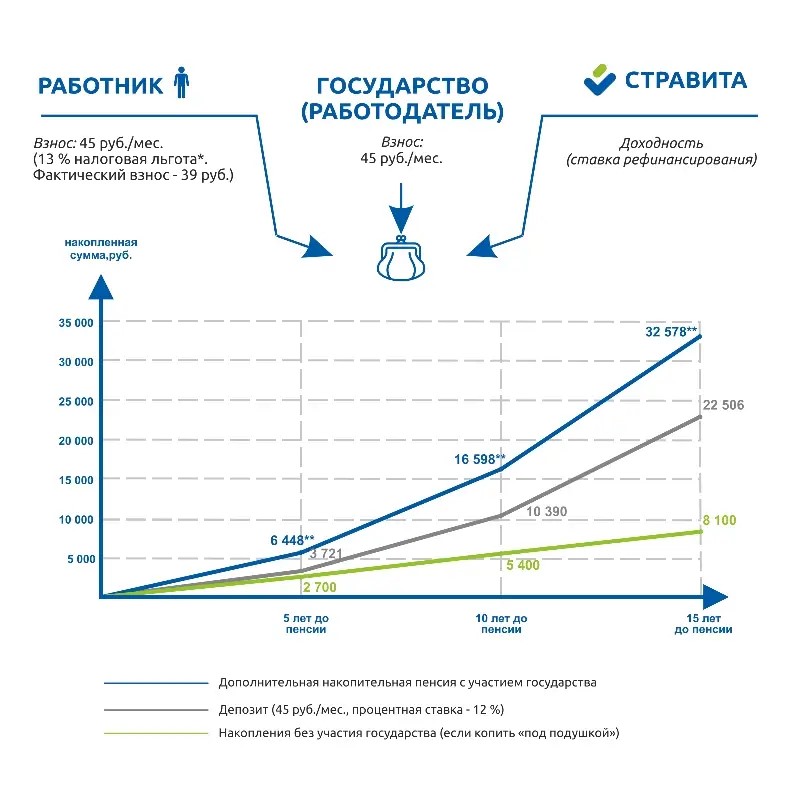 *Льгота по подоходному налогу за 15 лет страхования – около 1000 бел. руб.**Размер дополнительной накопительной пенсии без учета дохода на этапе выплат.
Выборы депутатов 2024: аргументы и факты………………………..3Основные изменения, внесенные в Налоговый Кодекс Республики Беларусь с 1 января 2024 года……………………………………………...12Негативные последствия употребления алкоголя…………………..26Предупреждение гибели и травматизм детей. Печная безопасность. Неосторожное обращение с огнем. Электробезопасность. АПИ. Лед…...31О выполнении требований Декрета Президента Республики Беларусь от 24 ноября 2006 г. № 18 «О дополнительных мерах по государственной защите детей в неблагополучных семьях» в городе Могилеве……………………………………………………………………...39Добровольное накопительное пенсионное страхование…………....43Срок выплаты  дополнительной накопительной пенсииКоличество лет до пенсииКоличество лет до пенсииКоличество лет до пенсииКоличество лет до пенсииСрок выплаты  дополнительной накопительной пенсии38 лет, муж33 года, жен/25 лет48 лет, муж43 года, жен/15 лет53 лет, муж48 года, жен/10 лет58 лет, муж53 года, жен/5 лет5 лет1 62254327710710 лет81127113854